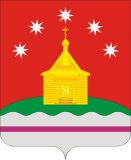 АДМИНИСТРАЦИЯРОЖДЕСТВЕНСКО-ХАВСКОГО СЕЛЬСКОГО ПОСЕЛЕНИЯНОВОУСМАНСКОГО МУНИЦИПАЛЬНОГО РАЙОНАВОРОНЕЖСКОЙ ОБЛАСТИПОСТАНОВЛЕНИЕОт 07 июля  2022 года № 69с. Рождественская ХаваО внесении изменений впостановление  №  5 от 27.01.2017 г.«Об утверждении перечнямуниципальных услуг, предоставляемых администрацией Рождественско-Хавскогосельского поселения Новоусманскогомуниципального района »В соответствии с Федеральным законом от 06.10.2003 года № 131-ФЗ «Об общих принципах организации местного самоуправления в Российской Федерации», Налоговым кодексом Российской Федерации, Федеральным законом от 02.05.2006 г. № 59-ФЗ « О порядке рассмотрения обращений граждан Российской Федерации», руководствуясь  Уставом Рождественско-Хавского сельского поселения, администрация Рождественско-Хавского сельского поселенияП О С Т А Н О В Л Я Е Т :1. Внести  в  приложение   к  постановлению  от  27.01.2017 г. № 5 « Об утверждении перечня муниципальных услуг, предоставляемых администрацией Рождественско-Хавского сельского поселения Новоусманского муниципального района » ( в редакции постановления от 09.10.2017 г. № 74) следующие изменения:1.1. дополнить Перечень муниципальных услуг, предоставляемых администрацией  Рождественско-Хавского  сельского поселения Новоусманского муниципального района,  пунктом 34 в редакции:« 34. Дача  письменных разъяснений налогоплательщикам и налоговым агентам по вопросам применения муниципальных правовых актов о налогах и сборах.»          2. Обнародовать постановление  путем размещения на досках  объявлений в администрации сельского поселения, МОУ Рождественско-Хавская  СОШ и на официальном сайте Рождественско-Хавского сельского поселения в сети «Интернет» http://rhavskoe.ru/.            3. Контроль за исполнением постановления оставляю за собой.Глава  Рождественско-Хавскогосельского поселения                                                                  Е.В. Чирков